Publicado en Madrid el 10/05/2019 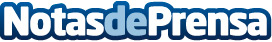 DHL entrega la Fórmula 1 en EspañaComo Socio Logístico global, DHL está garantizando una entrega, sin incidencias, de 1.160 toneladas de equipamiento para el Gran Premio de la F1 de España en BarcelonaDatos de contacto:Noelia Perlacia915191005Nota de prensa publicada en: https://www.notasdeprensa.es/dhl-entrega-la-formula-1-en-espana_1 Categorias: Cataluña Logística Consumo Premios http://www.notasdeprensa.es